PENNSYLVANIAPUBLIC UTILTY COMMISSIONHarrisburg, PA  17105-3265							Public Meeting held June 17, 2021Commissioners Present:Gladys Brown Dutrieuille, ChairmanDavid W. Sweet, Vice ChairmanJohn F. Coleman, Jr.Ralph V. YanoraPennsylvania Public Utility Commission	:		R-2020-3022134Office of Small Business Advocate	:		C-2020-3022857Office of Consumer Advocate	:		C-2020-3022886Shelley Saul	:		C-2020-3022920William H. Yennie, III	:		C-2020-3023031Charles Gillinder	:		C-2020-3023038Carol Losee	:		C-2020-3023174Marla J. Hulse	:		C-2020-3023447Candace Howard	:		C-2020-3023501							:			v.						:		 									:	Pike County Light and Power Company  -  Gas	:ORDER	BY THE COMMISSION:		We adopt as our action the Recommended Decision of Administrative Law Judge Mary D. Long, dated May 5, 2021;  THEREFORE,	IT IS ORDERED:		1.	That the Joint Petition for Settlement filed on April 9, 2021, by Pike County Light and Power Company (Gas), the Bureau of Investigation and Enforcement, the Office of Consumer Advocate, and the Office of Small Business Advocate, is granted, and the Settlement is thereby adopted, in full, without modification or correction.		2.	That Pike County Light and Power Company (Gas) is authorized to file tariffs, tariff supplements or tariff revisions containing rates, rules, and regulations, consistent with the Joint Petition for Settlement, to produce an increase in annual revenues of $225,000, consistent with the rates, rules and regulations set forth in Appendix B (Proof of Revenue) to the Joint Petition for Settlement.        That Pike County Light and Power Company (Gas) shall be permitted to file tariffs in the form set forth in Appendix A to the Joint Petition for Settlement, to become effective upon at least one day's notice, for service rendered on and after July 28, 2021, so as to produce an annual increase in revenues consistent with this Order.		4.	That Pike County Light and Power Company (Gas), the Bureau of Investigation and Enforcement, the Office of Consumer Advocate, and the Office of Small Business Advocate shall comply with the terms of the Joint Petition for Settlement submitted in this proceeding, as though each term and condition stated therein had been the subject of an individual ordering paragraph.		5.	That the complaint of the Office of Consumer Advocate at Docket No.C-2020-3022886, is deemed satisfied and marked closed.		6.	That the complaint of the Office of Small Business Advocate at Docket No. C-2020-3022857, is deemed satisfied and marked closed.		7.	That the formal complaints of Complainants Shelly Saul at Docket No. C-2020-3022920, William H. Yennie, III at Docket No. C-2020-3023031, Charles Gillinder at Docket No. C-2020-3023038, Carol Losee at Docket No. C-2020-3023174, Marla J. Hulse at Docket No. C-2020-3023447, and Candace Howard at Docket No. C-2020-3023501 in this proceeding be dismissed and marked as closed.	8.	That upon acceptance and approval by the Commission of the tariffs and allocation of proposed settlement rate increase filed by Pike County Light and Power Company (Gas), this proceeding shall be terminated and marked closed.							BY THE COMMISSION,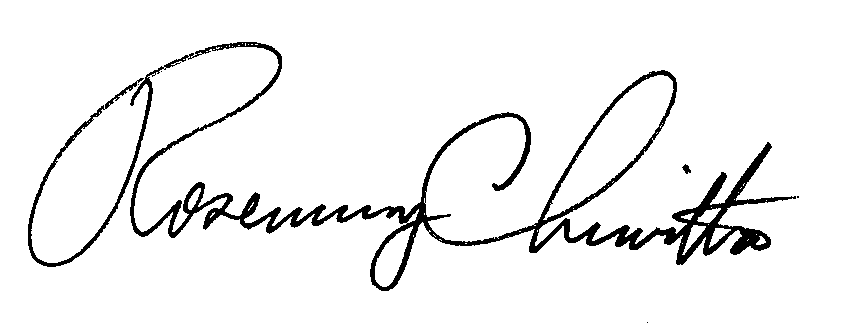 Rosemary ChiavettaSecretary(SEAL)ORDER ADOPTED:  June 17, 2021ORDER ENTERED:  June 23, 2021 